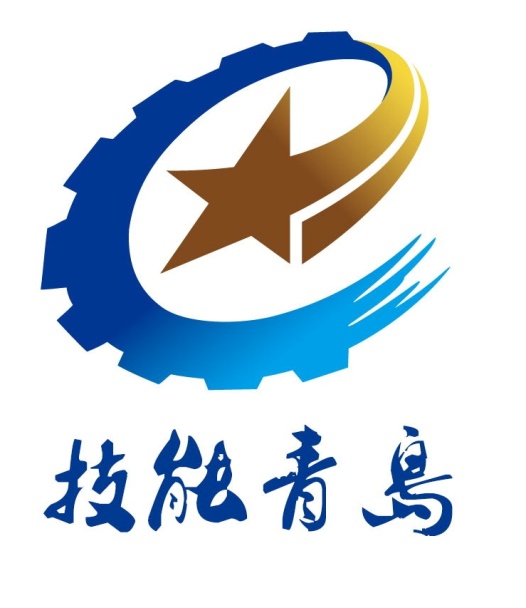 青岛市第十六届职业技能大赛校车照管员项目技术文件青岛市第十六届职业技能大赛青岛城运控股集团赛区赛区组委会2021年9月15日目录1.校车照管员竞赛项目描述	2.专家组、裁判员和选手	3.试题内容及竞赛命题要求	4.竞赛评判方法	5.竞赛基础设施	6.赛场安全	7.裁判员工作内容	8.选手工作内容	9.开放赛场	10.绿色环保	11.安全与健康条例	青岛市第十六届职业技能大赛校车照管员项目技术文件1.校车照管员竞赛项目描述校车照管员项目是一个服务类竞赛项目，主要考核选手在随车照管服务过程中的服务流程、服务规范、服务礼仪和沟通技巧，旨在通过竞赛，进一步提高全市校车照管员的职业技能、职业素养和优质服务水平。选手运用照管服务等方面的专业知识，依据服务工作规范以及比赛要求完成笔试答题、现场模拟场景的服务流程展示、红色流动课堂授课展示等比赛内容，同时运用娴熟的照管服务技能、有效的急救措施、熟练的沟通技巧、良好的礼仪举止为学生提供优质的随车照管服务的竞赛项目。2.专家组、裁判员和选手2.1命题专家组命题专家组由市大赛组委会办公室聘任，竞赛的技术工作由命题专家组负责。命题专家组长承担裁判长工作职责。专家组成员可承担副裁判长及裁判员工作职责，协助裁判长做好安全监督、数据录入、竞赛保密等技术工作。命题专家组对于竞赛的所有技术问题具有最终解释权和决定权。2.2裁判员裁判员的条件及要求（1）思想品德优秀，身体健康；（2）一般应具有一定专业水准并在行业内具有一定的影响力；（3）原则上从市职业技能鉴定专家委员会委员中选聘。2.3选手（1）思想品德优秀，身体健康；（2）1986年8月31日后出生；（3）2年以上工作经历。3.试题内容及竞赛命题要求竞赛分理论知识考核和技能操作考核两部分，理论知识考核占30%，实际操作考核占70%。3.1理论知识竞赛时间为60分钟。理论知识命题参考范围主要依据温馨校车校车照管员岗位培训教材、温馨校车校车照管员党史教育红色校车流动课堂内容汇编。3.2实际操作竞赛时长40分钟，包含2个任务；（1）现场服务模拟任务①晨送：A.任务开始前，参加班前会接受工作安排和重点部署；B.将车窗打开并保持车内通风;C.领取点名册，并做好驾护人员体温检测登记工作;D.做好出车前检查工作，确保车内服务设施完好，检查体温设备是否正常使用;E.及时督促家长做好学生在家自测体温工作;F.到达站点后立于车门一侧，等待并引导学生体温检测并按顺序乘车;G.引导学生落座并清点核实乘车人数，对未到达的学生进行情况落实;H.上车后做好安全宣传，检查学生安全带。并下车围绕车体一周，确认无误后示意驾驶人关门开车；I.在车辆行驶过程中校车照管员需维持车厢秩序，禁止落座，做好车厢内巡视工作，注意观察学生动态；J.到达学校引导学生有序下车，并与老师交接；K.车辆到达指定场站及时清理车辆卫生及消毒工作。②晚接：A.任务开始前，做好出车前检查工作；B.打开车窗并保持车内通风；C.领取点名册，并做好驾护人员体温检测登记工作;D.确保车内服务设施完好，检查体温设备是否正常使用;E.到达学校后站立于车门一侧，等待并引导学生体温检测并按顺序乘车;F.引导学生落座并清点核实乘车人数，对未到达的学生进行情况落实；G.上车后做好安全宣传，检查学生安全带。并下车围绕车体一周，确认无误后示意驾驶员关门开车；H.在车辆行驶过程中需维持车厢秩序，禁止落座，做好车厢内巡视工作，注意观察学生动态；I.到达站点引导学生有序下车，并与家长交接（低年级学生未有家长交接的，应及时联系家长并确认接送地点）；J.上车检查是否有学生遗漏物品；    K.车辆到达指定场站及时清理车辆卫生及消毒工作；L.做好行车护导日记，协助驾驶人做好收车工作，开班后会。（2）红色流动课堂展示任务教唱的歌曲为红色歌曲，符合学唱学生的年龄及认知特点，能够熟练掌握；演唱节奏、旋律、歌词准确；歌唱富有感情，表情到位，具有一定的技巧，声音优美。选择的红色故事易于理解，符合学生年龄认知特点，能够引起学生的爱国、爱党之情；能够简要总结故事的中心思想，故事精髓得到提炼升华，有助于学生进一步的理解。故事的讲述生动、感人，具有一定的讲解技巧。3.3 样题在赛前1日内公布，理论考试题库详见附件1.1。4.竞赛评判方法4.1评判流程采用后场评分。4.2评判方法裁判员严格按照评分表标准进行客观评分。5.竞赛基础设施5.1设备和软件考场投影仪1台笔试现场考试信息系统1套5.2 硬件设备要求笔试考试会场1处符合参赛选手人数的桌椅校车1部5.4 参赛选手的工具 除赛场提供的基本设施设备外，其他竞赛工具由各参赛选手自行准备。6.赛场安全6.1选手防护装备参赛选手必须按照规定穿戴防护装备，见表，违规者不得参赛；6.2选手禁止携带易燃易爆物品，见表，违规者不得参赛；6.3赛场必须留有安全通道。竞赛前必须明确告诉选手和裁判员安全通道和安全门位置。赛场必须配备灭火设备，并置于显著位置。赛场应具备良好的通风、照明和操作空间的条件。做好竞赛安全、健康和公共卫生及突发事件预防与应急处理等工作；6.4 赛场必须配备医护人员和必须的药品。7.裁判员工作内容7.1裁判员应服从裁判长的管理，裁判员的工作由裁判长现场指派决定；7.2裁判员在工作期间不得使用手机、照相机、录像机等设备；7.3现场执裁的裁判员负责检查选手携带的物品。违规物品一律清出赛场；比赛结束后裁判员要命令选手停止操作；监督选手交回试题、U 盘和评分表；7.4比赛期间，除裁判长外任何人员不得主动接近选手及其工作区域，不许主动与选手接触与交流，除非选手举手示意裁判长解决比赛中出现的问题；7.5检查选手所带工具：按照比赛携带工具要求严格执行，仔细检查每一个参赛选手所带工具是否符合要求；7.6记录选手比赛时间：包括记录选手比赛期间发生的事件，如：设备材料损坏等。8.选手工作内容8.1选手在熟悉设备前通过抽签决定竞赛顺序和比赛用设备；8.2比赛前选手在各自比赛设备上进行熟悉设备，检查自己所带工具；8.3每名选手需带齐必备设备，入场后一律不准带离比赛工位；8.4比赛期间按要求完成比赛任务；8.5选手禁止将移动电话带入比赛工位；8.6在比赛期间不得使用手机、照相机、录像机等设备；不得携带和使用自带的任何存储设备；8.7正式比赛期间，除裁判长同意以外，选手禁止与裁判或相关人员交流；8.8比赛期间不得接近其他选手及其工作区域，选手有问题只能向裁判长反映；8.9比赛结束哨声响起以后，选手应执行完当前语句后立即停止工作，走出自己的比赛区域，除个人物品外，其他与比赛有关的物品一律不允许带出场地；8.10未经裁判长允许，选手不得拖延比赛时间；8.11参赛选手只允许在自己的比赛场地工作；8.12参赛选手只允许使用自己的器材与工具，除裁判长同意才可向他人借用；8.13在比赛期间参赛选手不准离开比赛场地，如果有特殊重要原因，必须通知裁判长。9.开放赛场9月11日上午抽签结束并确定选手比赛顺序后，其他时间赛场封闭。10.绿色环保10.1竞赛任何工作都不应该破坏赛场内外和周边环境。赛场内禁止吸烟；10.2提倡绿色制造的理念。可循环利用的材料应分类处理和收集。11.安全与健康条例11.1 每个选手都对自己的安全与健康负责。11.2 每个选手必须保持自己的工作区域内场地、材料和设备的清洁。11.3 请着标准工作服。11.4仅使用符合国际标准的工具。11.5在开始之前，你首先要要求裁判进行安全检查。11.6禁止带电进行调试工作。11.7 所有修改必须在停机状态下进行。11.8 在进行任何安装或维修工作前，必须确认设备处于停止状态。11.9 禁止在比赛场馆吸烟。11.10参赛者必须确保工具和手的清洁。青岛城运控股集团赛区组委会 2021年9月15日   